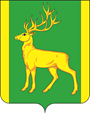 Финансовое управление администрации муниципального образования Куйтунский районП Р И К А Зр.п. КуйтунВ соответствии с Бюджетным кодексом Российской Федерации, на основании приказа Министерства финансов Российской Федерации от 29 ноября 2017 года №209н «Об утверждении Порядка применения бюджетной классификации операций сектора государственного управления, руководствуясь Положением о финансовом управлении администрации муниципального образования Куйтунский район, утвержденным постановлением администрации муниципального образования Куйтунский район от  22 марта 2011 года №250,П Р И К А З Ы В А Ю:1. Внести следующие изменения в Порядок применения бюджетной классификации Российской Федерации в части, относящейся к консолидированному бюджету муниципального образования Куйтунский район:1.1 В пункте 2  Приложения к Перечню и правилам отнесения консолидированного бюджета муниципального образования Куйтунский район код S2200 изложить в новой редакции:«S2200 расходы на реализацию первоочередных мероприятий по модернизации объектов теплоснабжения и подготовке к отопительному сезону объектов коммунальной инфраструктуры, находящихся в муниципальной собственности, а также мероприятий по модернизации систем коммунальной инфраструктуры, которые находятся или будут находиться в муниципальной собственности. По данному направлению расходов отражаются расходы бюджета муниципального образования Куйтунский район в рамках  муниципальной программы "Реформирование жилищно-коммунального хозяйства муниципального образования Куйтунский район на   2020-2024гг", муниципальных программ сельских поселений, осуществляемые за счет субсидии из областного бюджета на реализацию первоочередных мероприятий по модернизации объектов теплоснабжения и подготовке к отопительному сезону объектов коммунальной инфраструктуры, находящихся в муниципальной собственности, а также мероприятий по модернизации систем коммунальной инфраструктуры, которые находятся или будут находиться в муниципальной собственности;»Пункт 2  Приложения к Перечню и правилам отнесения консолидированного бюджета муниципального образования Куйтунский район дополнить  кодом направления расходов следующего содержания:«L5194 расходы на поддержку отрасли культуры. По данному направлению расходов отражаются расходы бюджета муниципального образования в рамках  муниципальных  программ сельских поселений, осуществляемые за счет субсидии из федерального и областного бюджета .» В приложении 3  после строки:дополнить строкой:после строки:дополнить строкой:после строки:дополнить строкой:после строки:дополнить строкой:2. Настоящий приказ подлежит размещению на официальном сайте администрации муниципального образования Куйтунский район (kuitun.irkobl.ru) в информационно-телекоммуникационной сети «Интернет».3. Контроль за исполнением настоящего приказа возложить на начальника бюджетного отдела финансового управления администрации муниципального образования Куйтунский район Шишкину А.Н.Начальник финансового управленияадминистрации муниципального образованияКуйтунский район                                                                             Н.А. Ковшароваот19.02.2020г.№№12О внесении изменений в Порядок применения бюджетной классификации Российской Федерации в части, относящейся к консолидированному бюджету муниципального образования Куйтунский районОсуществление отдельных областных государственных полномочий в сфере водоснабжения и водоотведения71.7.01.73110Транспортное обслуживание населения71.7.01.10000 Расходы на реализацию мероприятий перечня проектов народных инициатив71.8.02.S2370 Расходы на реализацию мероприятий по модернизации объектов теплоснабжения и подготовке к отопительному сезону объектов коммунальной инфраструктуры71.8.02.S2200Финансовое обеспечение мероприятий по приобретению специализированной техники для водоснабжения населения73.0.00.S2500Финансовое обеспечение мероприятий по модернизации объектов теплоснабжения и подготовке к отопительному сезону объектов коммунальной инфраструктуры73.0.00.S2200Финансовое обеспечение мероприятий по модернизации объектов теплоснабжения и подготовке к отопительному сезону объектов коммунальной инфраструктуры73.0.00.S2200Финансовое обеспечение мероприятий на поддержку отрасли культуры73.0.00.L5194